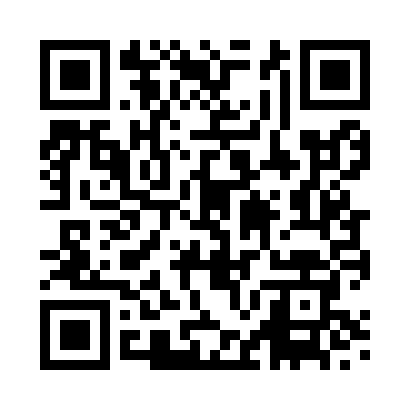 Prayer times for Antingham, Norfolk, UKWed 1 May 2024 - Fri 31 May 2024High Latitude Method: Angle Based RulePrayer Calculation Method: Islamic Society of North AmericaAsar Calculation Method: HanafiPrayer times provided by https://www.salahtimes.comDateDayFajrSunriseDhuhrAsrMaghribIsha1Wed3:185:2112:526:008:2310:272Thu3:155:1912:526:018:2510:303Fri3:115:1712:516:038:2610:334Sat3:085:1512:516:048:2810:365Sun3:055:1412:516:058:3010:396Mon3:025:1212:516:068:3210:427Tue3:015:1012:516:078:3310:428Wed3:005:0812:516:088:3510:439Thu2:595:0612:516:098:3710:4410Fri2:585:0512:516:108:3810:4511Sat2:575:0312:516:118:4010:4612Sun2:565:0112:516:128:4210:4613Mon2:555:0012:516:138:4310:4714Tue2:554:5812:516:148:4510:4815Wed2:544:5612:516:148:4610:4916Thu2:534:5512:516:158:4810:5017Fri2:524:5312:516:168:5010:5018Sat2:524:5212:516:178:5110:5119Sun2:514:5012:516:188:5310:5220Mon2:504:4912:516:198:5410:5321Tue2:504:4812:516:208:5610:5422Wed2:494:4612:516:218:5710:5423Thu2:484:4512:516:228:5810:5524Fri2:484:4412:526:229:0010:5625Sat2:474:4312:526:239:0110:5726Sun2:474:4112:526:249:0310:5727Mon2:464:4012:526:259:0410:5828Tue2:464:3912:526:259:0510:5929Wed2:454:3812:526:269:0610:5930Thu2:454:3712:526:279:0811:0031Fri2:454:3612:526:289:0911:01